INDICAÇÃO N° 447/2017INDICAMOS CONSTRUÇÃO DE CALÇADAS AO REDOR DA ESCOLA MUNICIPAL RUI BARBOSA, NO MUNICIPIO DE SORRISO - MT.PROFESSORA MARISA – PTB E VEREADORES ABAIXO ASSINADOS, com assento nesta Casa, de conformidade com o artigo 115 do Regimento Interno, requerem à Mesa que este expediente seja encaminhado ao Excelentíssimo Senhor Ari Lafin, Prefeito Municipal, com cópia a Senhora Lucia Korbes Drechsler, Secretária Municipal de Educação e Cultura, versando sobre a necessidade de construção de calçadas ao redor da Escola Municipal Rui Barbosa, no município de Sorriso - MT:JUSTIFICATIVASConsiderando que a Escola Municipal Rui Barbosa atende atualmente 480 alunos, do Pré I ao 5º ano do Ensino Fundamental;Considerando que é dever do Poder Executivo Municipal a instalação, conservação e manutenção de bens públicos;Considerando que a construção de calçadas, se faz necessário em todas as laterais da referida escola (fotos em anexo) para oferecer segurança e praticidade aos alunos e ao corpo docente, haja vista que também é via de acesso dos mesmos a unidade escolar;Considerando que o período chuvoso se aproxima o que dificultará o trânsito de pessoas que necessitam passar diariamente pelos locais mencionados;Considerando que é reivindicação dos moradores do bairro Morada do Sol. Câmara Municipal de Sorriso, Estado de Mato Grosso, 20 de setembro de 2017.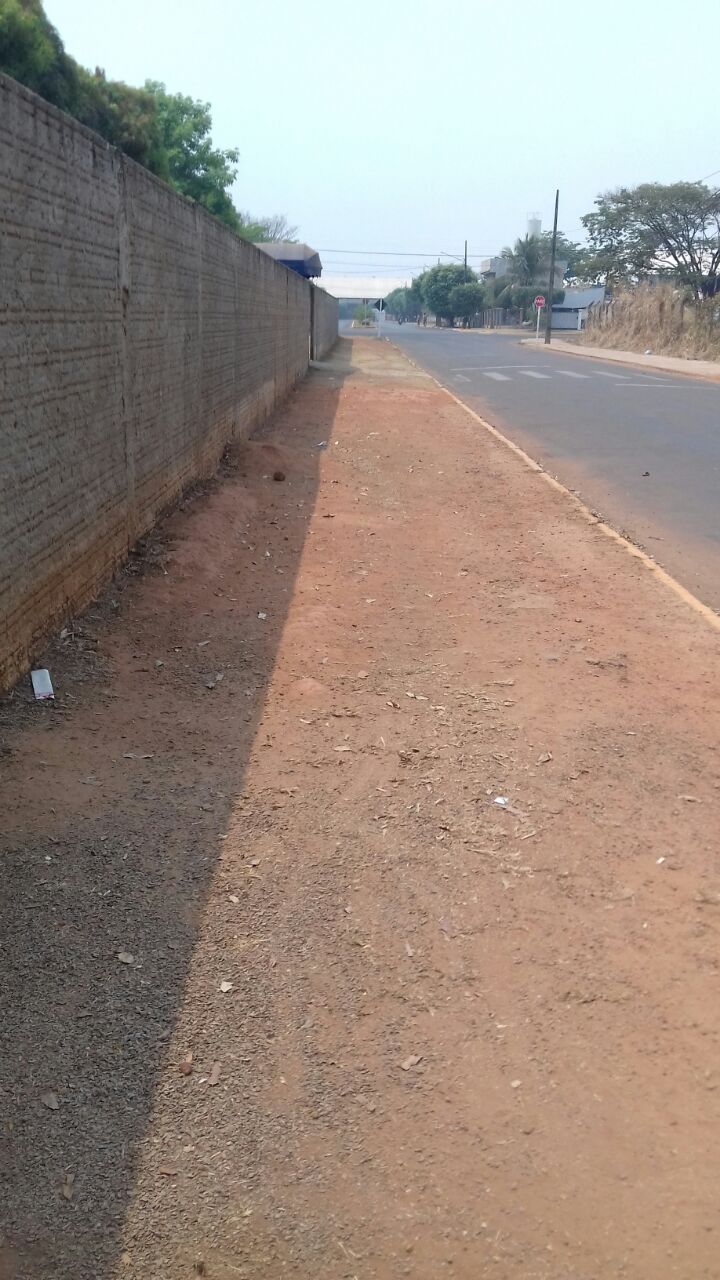 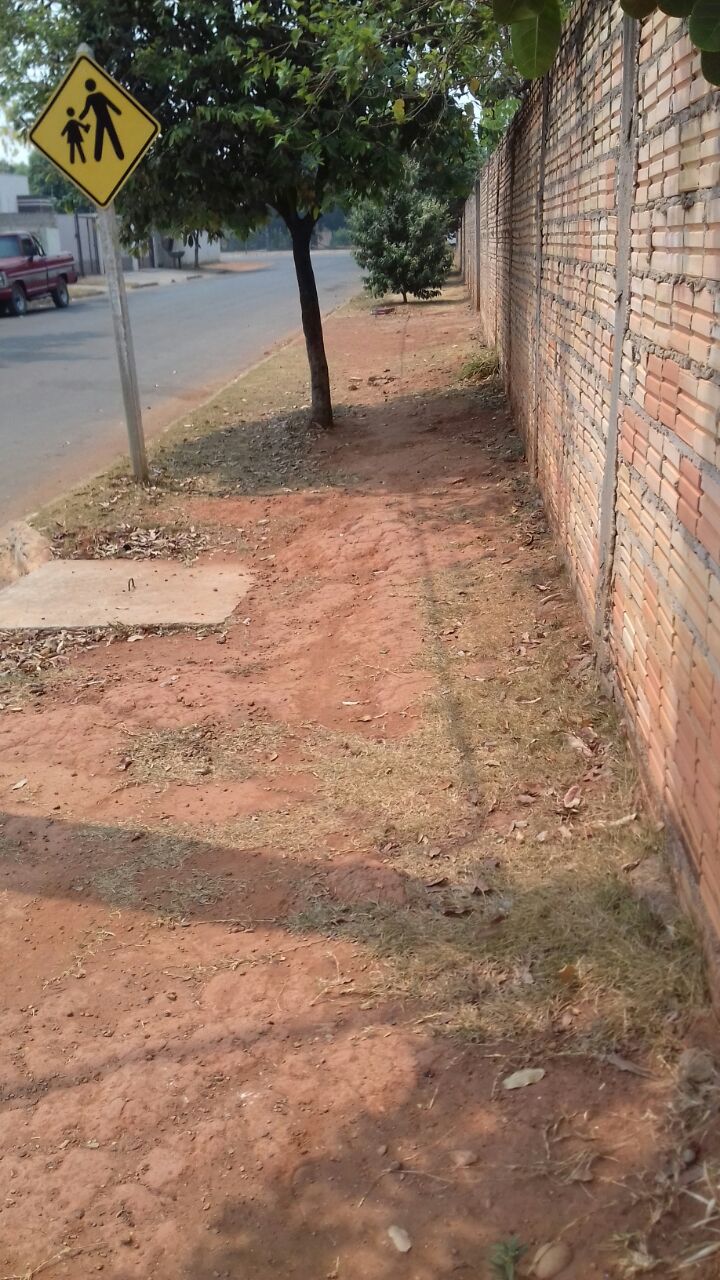 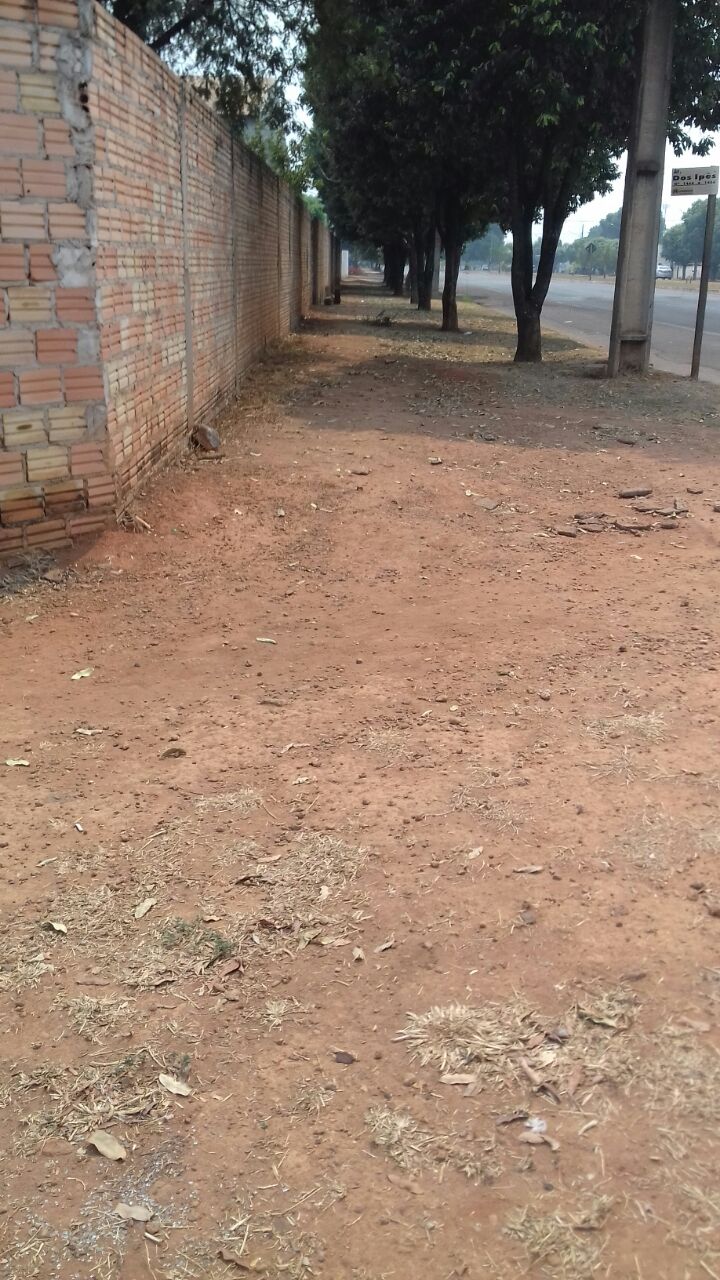 PROFª MARISAVereadora – PTBBRUNO DELGADOVereador PMBCLAUDIO OLIVEIRAVereador PRCLAUDIO OLIVEIRAVereador PRFÁBIO GAVASSOVereador PSBMAURÍCIO GOMESVereador PSBMAURÍCIO GOMESVereador PSBPROFª. SILVANAVereadora PTBPROFª. SILVANAVereadora PTB